       Save This Date: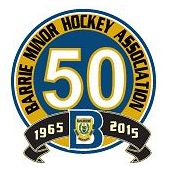 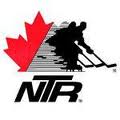 Sat. Aug. 22, 2015GENTLY USED HOCKEY EQUIPMENT SALE & BBQ at NATIONAL TRAINING RINKS (NTR) from 8:00am to 12:00pmItems accepted – hockey skates, sticks, hockey pants, shin pads, elbow pads, shoulder pads, gloves, neck guards, blockers, trappers, chest protectors, goalie pads, hockey shirts and socksItems NOT Accepted – Helmets and jocks
DONATIONS CAN BE DROPPED OFF:NOW from 9am - 5pm @  Minor Hockey AssociationORThurs., Aug. 20TH and Fri., Aug. 21TH from 6pm - 8pm @ NTR 120 Big Bay Point Rd.	All proceeds donated to Jamie Reid Endowment Fund, Canadian Tire JumpstartFOR ADDITIONAL INFORMATION OR PRIZE DONATION, CONTACT LISA FOX @ 705 715-7999 OR lisa@lisafox.caCOMMUNITY-WIDE EVENT - EVERYONE IS WELCOME!          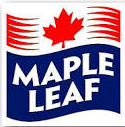 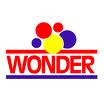 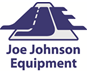 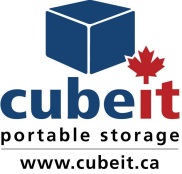 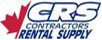 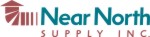 